Note: This inspection checklist is an option for small construction sites. Large construction sites and linear projects require more extensive/more location specific inspection requirements. This inspection report does not address all aspects of the National Pollutant Discharge Elimination System/State Disposal System (NPDES/SDS) Construction Stormwater Permit (Permit) issued on August 1, 2018. The completion of this checklist does not guarantee that all permit requirements are in compliance; it is the responsibility of the Permittee(s) to read and understand the permit requirements.Facility informationInspection informationNote:  If NA is selected at any time, specify why in the comment area for that section.Erosion prevention requirements (Section 8.1)Sediment control requirements (Section 9.1))Maintenance and inspections (Section 11)Pollution prevention (Section 12)OtherDisclosures:After discovery, the permit requires many of the deficiencies that may be found on site be corrected within a specified period of time. See permit for more details. The Permittee(s) is/are responsible for the inspection and maintenance of temporary and permanent water quality management BMPs as well as erosion prevention and sediment control BMPs until another Permittee has obtained coverage under this Permit according to Section 3, or the project has met the termination conditions of the permit and a Notice of Termination has been submitted to the Minnesota Pollution Control Agency.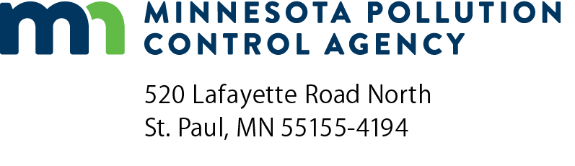 Construction stormwater inspection checklistConstruction Stormwater ProgramDoc Type: Permitting ChecklistSite name:Site name:Site name:Site address:Site address:Site address:Site address:Permit number:Permit number:Permit number:City:State:Zip code:Inspector name:Inspector name:Phone number:Organization/Company name:Organization/Company name:Organization/Company name:Organization/Company name:Date (mm/dd/yyyy):Date (mm/dd/yyyy):Date (mm/dd/yyyy):Time:Time: am    pm am    pmIs the inspector trained in sediment and erosion control and is it documented in the Stormwater Pollution Prevention Plan (SWPPP)?     Yes   NoIs the inspector trained in sediment and erosion control and is it documented in the Stormwater Pollution Prevention Plan (SWPPP)?     Yes   NoIs the inspector trained in sediment and erosion control and is it documented in the Stormwater Pollution Prevention Plan (SWPPP)?     Yes   NoIs the inspector trained in sediment and erosion control and is it documented in the Stormwater Pollution Prevention Plan (SWPPP)?     Yes   NoIs the inspector trained in sediment and erosion control and is it documented in the Stormwater Pollution Prevention Plan (SWPPP)?     Yes   NoIs the inspector trained in sediment and erosion control and is it documented in the Stormwater Pollution Prevention Plan (SWPPP)?     Yes   NoIs the inspector trained in sediment and erosion control and is it documented in the Stormwater Pollution Prevention Plan (SWPPP)?     Yes   NoIs the inspector trained in sediment and erosion control and is it documented in the Stormwater Pollution Prevention Plan (SWPPP)?     Yes   NoIs the inspector trained in sediment and erosion control and is it documented in the Stormwater Pollution Prevention Plan (SWPPP)?     Yes   NoIs the inspector trained in sediment and erosion control and is it documented in the Stormwater Pollution Prevention Plan (SWPPP)?     Yes   NoIs this inspection routine or in response to a storm event:Is this inspection routine or in response to a storm event:Is this inspection routine or in response to a storm event:Is this inspection routine or in response to a storm event:Is this inspection routine or in response to a storm event: 7 day    Rain 7 day    Rain 7 day    Rain 7 day    Rain 7 day    RainRainfall amount (if applicable):Rainfall amount (if applicable):Rainfall amount (if applicable):Is site within one aerial mile of special or impaired water that can potentially receive discharge from the site?     Yes    No	If yes, follow Section 23 and other applicable permit requirements. Is site within one aerial mile of special or impaired water that can potentially receive discharge from the site?     Yes    No	If yes, follow Section 23 and other applicable permit requirements. Is site within one aerial mile of special or impaired water that can potentially receive discharge from the site?     Yes    No	If yes, follow Section 23 and other applicable permit requirements. Is site within one aerial mile of special or impaired water that can potentially receive discharge from the site?     Yes    No	If yes, follow Section 23 and other applicable permit requirements. Is site within one aerial mile of special or impaired water that can potentially receive discharge from the site?     Yes    No	If yes, follow Section 23 and other applicable permit requirements. Is site within one aerial mile of special or impaired water that can potentially receive discharge from the site?     Yes    No	If yes, follow Section 23 and other applicable permit requirements. Is site within one aerial mile of special or impaired water that can potentially receive discharge from the site?     Yes    No	If yes, follow Section 23 and other applicable permit requirements. Is site within one aerial mile of special or impaired water that can potentially receive discharge from the site?     Yes    No	If yes, follow Section 23 and other applicable permit requirements. Is site within one aerial mile of special or impaired water that can potentially receive discharge from the site?     Yes    No	If yes, follow Section 23 and other applicable permit requirements. Is site within one aerial mile of special or impaired water that can potentially receive discharge from the site?     Yes    No	If yes, follow Section 23 and other applicable permit requirements. YesNoNAAre soils stabilized where no construction activity has occurred for 14 days (including stockpiles)? (7 days where applicable, or 24 hours during Minnesota Department of Natural Resources [DNR] Fish Spawning restrictions)Has the need to disturb steep slopes been minimized? If steep slopes are disturbed, are stabilization practices designed for steep slopes used? All ditches/swales stabilized 200’ back from point of discharge or property edge within 24 hours? (Mulch, hydromulch, tackifier, or similar best management practices [BMPs] are not acceptable in ditches/swales if the slope is greater than 2%)Do pipe outlets have energy dissipation (within 24 hours of connection)?Is construction phasing being followed in accordance with the SWPPP?Are areas not to be disturbed marked off (flags, signs, etc.)?Comments:Comments:Comments:Comments:YesNoNAAre perimeter sediment controls installed properly on all down gradient perimeters? Are appropriate BMPs installed protecting inlets, catch basins, and culvert inlets?Is a 50 foot natural buffer preserved around all surface waters during construction? If No, have redundant sediment controls been installed? Do all erodible stockpiles have perimeter control in place? Is there a temporary sediment basin on site, and is it built as required in Section 14 of the permit?Is soil compaction being minimized where not designed for compaction?Is topsoil being preserved unless infeasible? If chemical flocculants are used, is there a chemical flocculant plan in place? Comments:Comments:Comments:Comments:YesNoNAAre all previously stabilized areas maintaining ground cover?Are perimeter controls maintained and functioning properly, sediment removed when one-half full?Are inlet protection devices maintained and adequately protecting inlets?Are the temporary sediment basins being maintained and functioning properly?Are vehicle tracking BMPs at site exists in place and maintained and functioning properly?Is all tracked sediment being removed within 24 hours?Have all surface waters, ditches, conveyances, and discharge points been inspected?Were any discharges seen during this inspection (i.e., sediment, turbid water, or otherwise)?If yes, record the location of all points of discharge. Photograph and describe the discharge (size, color, odor, foam, oil sheen, time, etc.). Describe how the discharge will be addressed. Was the discharge a sediment delta? If yes, will the delta be recovered within seven days and in accordance with item 11.5 of the permit?If yes, record the location of all points of discharge. Photograph and describe the discharge (size, color, odor, foam, oil sheen, time, etc.). Describe how the discharge will be addressed. Was the discharge a sediment delta? If yes, will the delta be recovered within seven days and in accordance with item 11.5 of the permit?If yes, record the location of all points of discharge. Photograph and describe the discharge (size, color, odor, foam, oil sheen, time, etc.). Describe how the discharge will be addressed. Was the discharge a sediment delta? If yes, will the delta be recovered within seven days and in accordance with item 11.5 of the permit?If yes, record the location of all points of discharge. Photograph and describe the discharge (size, color, odor, foam, oil sheen, time, etc.). Describe how the discharge will be addressed. Was the discharge a sediment delta? If yes, will the delta be recovered within seven days and in accordance with item 11.5 of the permit?Comments:Comments:Comments:Comments:YesNoNAAre all construction materials that can leach pollutants under cover or protected?Are hazardous materials being properly stored?Are appropriate BMPs being used to prevent discharges associated with fueling and maintenance of equipment or vehicles?Are all solid wastes being properly contained and disposed of?Is there a concrete/other material washout area on site and is it being used?Is the concrete washout area marked with a sign?Are the concrete/other material washout areas properly maintained?Comments:Comments:Comments:Comments:YesNoNAIs a copy of the SWPPP, inspection records, and training documentation located on the construction site, or can it be made available within 72 hours?Has the SWPPP been followed and implemented on site, and amended as needed?Is any dewatering occurring on site?If yes, what BMPs are being used to ensure that clean water is leaving the site and the discharge is not causing erosion or scour?Will a permanent stormwater management system be created for this project if required and in accordance with Section 15 of the permit (if adding an acre or more of new impervious surface)?If yes, describe:If infiltration/filtration systems are being constructed, are they marked and protected from compaction and sedimentation?Description of areas of non-compliance noted during the inspection, required corrective actions, and recommended date of completion of corrective actions:Description of areas of non-compliance noted during the inspection, required corrective actions, and recommended date of completion of corrective actions:Description of areas of non-compliance noted during the inspection, required corrective actions, and recommended date of completion of corrective actions:Description of areas of non-compliance noted during the inspection, required corrective actions, and recommended date of completion of corrective actions:Proposed amendments to the SWPPP:Proposed amendments to the SWPPP:Proposed amendments to the SWPPP:Proposed amendments to the SWPPP:Potential areas of future concern:Potential areas of future concern:Potential areas of future concern:Potential areas of future concern:Additional comments:Additional comments:Additional comments:Additional comments: